Important: This form should only be completed after reading the relevant Awards Rules and Criteria. Send it to The Secretary, Association for Industrial Archaeology, 4 Column House Gardens, Preston Street, Shrewsbury SY2 5GY, or by email to secretary@industrial-archeology.org by 31st January.Please indicate which Award you are applying for:Publication: Archaeological Report: Dorothea Award: Award ChecklistsPlease add the appropriate information/enclosures requested below:Publications AwardCategory applied for: Voluntary Society: National Organisation or Publisher Name of Organisation: . . . . . . . . . . . . . . . . . . . . . . . . . . . . . . . . . . . . . . . . . . . . . . . . . . . . . . . . . . . . . .  Title of publication: . . . . . . . . . . . . . . . . . . . . . . . . . . . . . . . . . . . . . . . . . . . . . . . . . . . . . . . . . . . . . . . . . Date of publication: . . . .  . . . . . . . . . . . . . . . . . . . . . . . . . . . . . . . . . . . . . . . . . . . . . . . . . . . . . . . . . . . .  Confirm copy enclosed: Archaeological Report AwardTitle of Project: . . . . . . . . . . . . . . . . . . . . . . . . . . . . . . . . . . . . . . . . . . . . . . . . . . . . . . . . . . . . . . . . . . . . Name for certificate (if awarded): . . . . . . . . . . . . . . . . . . . . . . . . . . . . . . . . . . . . . . . . . . . . . . . . . . . . . . Confirm copy enclosed or electronic link supplied: Dorothea Award for ConservationTitle of Project: . . . . . .  . . . . . . . . . . . . . . . . . . . . . . . . . . . . . . . . . . . . . . . . . . . . . . . . . . . . . . . . . . . . . Name of organisation: . . . . . . . . . . . . . . . . . . . . . . . . . . . . . . . . . . . . . . . . . . . . . . . . . . . . . . . . . . . . . . . Position of applicant within organisation: . . . . . . . . . . . . . . . . . . . . . . . . . . . . . . . . . . . . . . . . . . . . . . . . 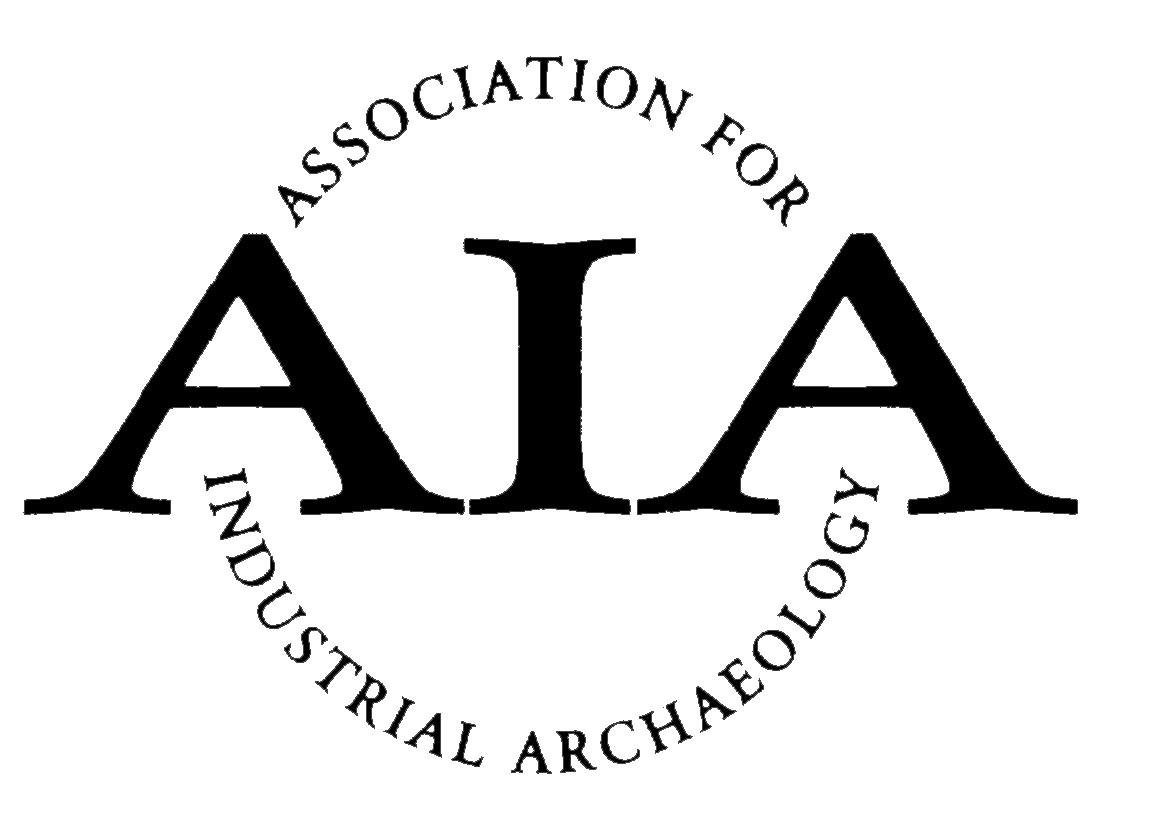 The Association for Industrial ArchaeologyAwards Entry FormName:Address:Telephone:                                            Email:  Signature:                                                                       Date of application: